SUNY Applied Learning Campus Plan 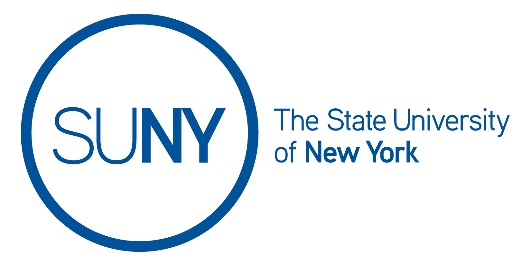 						    Campus Applied Learning Plan Part II 						Data Collection and Reporting									Due April 15, 2016NOTE: Forward all materials to AppliedLearning@suny.edu no later than April 15th, 2016SUNY Applied Learning Campus Plan 						    Campus Applied Learning Plan Part III 							Faculty Engagement								Due April 15, 2016NOTE: Forward all materials to AppliedLearning@suny.edu no later than April 15th, 2016SUNY Applied Learning Campus Plan 						    Campus Applied Learning Plan Part IV 							Student Engagement								Due April 15, 2016NOTE: Forward all materials to AppliedLearning@suny.edu no later than April 15th, 2016Campus Name:Date:NarrativeCompiled by:SummaryOn May 6th, 2015, the SUNY Board of Trustees passed a resolution stating that SUNY shall develop a plan to make approved applied learning activities available to SUNY students enrolled in the 2016/17 academic year, and that this plan will include individual campus plans. The resolution follows from language in the 2015-16 Enacted State Budget (in an “Article VII” bill). Based on this language the Applied Learning Steering Committee has broken campus plans into VII parts. This assignment represents Part II of VII of campus applied learning plans and focuses on your campus plan for data collection. Part II should be submitted as a descriptive narrative regarding your campus-level collection of data on approved applied learning activities. Develop a campus plan for the collection and reporting of data on students engaged in approved applied learning activities. Specify how you intend to collect and measure numbers of students and programs. The submission of your first round of data will be due alongside the final documents on May 1, 2017, not with this report. At that stage campuses may submit student data through SIRIS or other method (e.g. a separate survey). The data requested will be at the student unit-record level and include number of students engaged in approved applied learning activities, broken down by specific activity as well as information about number of faculty engaged in applied learning. Please refer all questions to AppliedLearning@suny.edu.Question 1 Question 2Question 3 Campus Name:Date:NarrativeCompiled by:  SummaryOn May 6th, 2015, the SUNY Board of Trustees passed a resolution stating that SUNY shall develop a plan to make approved applied learning activities available to SUNY students enrolled in the 2016/17 academic year, and that this plan will include individual campus plans. The resolution follows from language in the 2015-16 Enacted State Budget (in an “Article VII” bill). Based on this language the Applied Learning Steering Committee has broken campus plans into VII parts. This assignment represents Part III of VII of campus applied learning plans and focuses on faculty engagement in applied learning. This plan should be submitted as narrative with questions answered in the spaces provided. The University Faculty Senate has passed a resolution regarding the role of faculty in credit-bearing applied learning experiences. The Faculty Council of Community Colleges has developed a position statement on faculty purview over curriculum. Documents are available in the Dropbox folder.Please refer all questions to AppliedLearning@suny.edu.Question 1Question 2  Question 3 Question 4 What is your campus plan for acknowledging engaged faculty? Campus Name:Date:NarrativeCompiled by:  SummaryOn May 6th, 2015, the SUNY Board of Trustees passed a resolution stating that SUNY shall develop a plan to make approved applied learning activities available to SUNY students enrolled in the 2016/17 academic year, and that this plan will include individual campus plans. The resolution follows from language in the 2015-16 Enacted State Budget (in an “Article VII” bill). Based on this language the Applied Learning Steering Committee has broken campus plans into VII parts. This assignment represents Part IV of VII of campus applied learning plans and focuses on student engagement in applied learning. This plan should be submitted as narrative with questions answered in the spaces provided. When answering the questions please include and explanation of the roles and responsibilities of students/facilitators. *The Student Assembly and Faculty Council of Community Colleges have passed resolutions regarding student roles in unpaid internships. Both are available in the Dropbox folder.Please refer all questions to AppliedLearning@suny.edu.  Question 1Question 2   Question 3Question 4